Rapide mais pas trop dangereux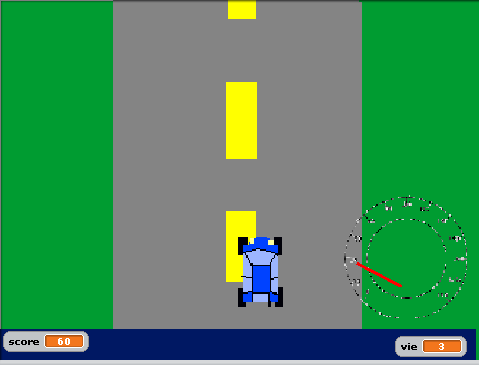 Démo avec  mise a jour payante comme McAffee